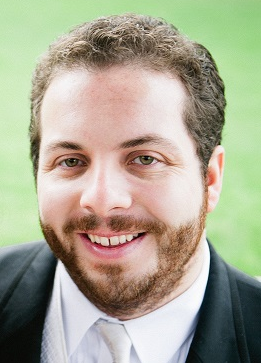 GUEST AGENTChris Kepner has been working in the publishing industry since 2008, both as a literary agent and as a director of international rights. Kepner has negotiated hundreds of book licenses all over the world and launched his own agency. He is looking forward to discovering authors for his new list in all genres, especially at the upmarket end of commercial and with a particular focus on anything speculative. Kepner studied English and business at Notre Dame.